PresseinformationTasmanien wird bis 2025 klimaneutralDer Australische Bundesstaat Tasmanien kündigt an, in nur vier Jahren eine CO2-neutrale Destination zu werden.Der tasmanische Premierminister Peter Gutwein hat ein ambitioniertes Klimaschutzziel für den südlichsten Australischen Bundesstaat Tasmanien verkündet: In einem ehrgeizigen Zeitraum von lediglich vier Jahren – also bis 2025 – soll die Insel „under down under“ eine 100-prozentige Selbstversorgung mit sauberer, zuverlässiger und erschwinglicher erneuerbarer Energie gewährleisten. Zum Vergleich: die Vorreiter-Region in Sachen Klimaneutralität, Samsö in Dänemark, hat rund zehn Jahre für das Vorhaben benötigt – und ist mit 112 Quadratkilometern Fläche dabei um ein Vielfaches kleiner als die australische Insel, die mit 68.401 Quadratkilometern etwa so groß wie Bayern ist. Auch weitere Inseln, die sich dem wichtigen Ziel Klimaneutralität verschrieben haben, lassen sich etwas mehr Zeit: bis 2030 wollen sowohl die Balearen (4.992 km2) als auch die ostfriesische Insel Juist (16 km2) ihre Energie nur noch aus klimaneutralen Quellen beziehen.Auf dem Weg zur Klimaneutralität unterstützt die tasmanische Regierung u.a. ihre Tourismusbetriebe mit 1,5 Millionen Australischen Dollar, damit diese zunächst Kohlenstoff-Audits durchführen und basierend darauf die Weichen für eine klimaneutrale Zukunft stellen können. Doch die ehrgeizigen Ziele enden nicht mit Erreichen der Klimaneutralität 2025: Bis 2040 soll die Energieerzeugung der Insel aus erneuerbaren Energien sogar auf 200 Prozent des aktuellen Bedarfs verdoppelt werden. Weitere Infos zu Tasmanien unter www.discovertasmania.com.au und auf unserem Presseportal.
Weitere Informationen:		Susanne Stellberg		Marketing Manager Tasmania	Neue Mainzer Str.22					60311 Frankfurt, Germany				Tel: +49 69 27400644					E-Mail: sstellberg@tourism.australia.com		Redaktion:  Hansmann PRLipowskystraße 15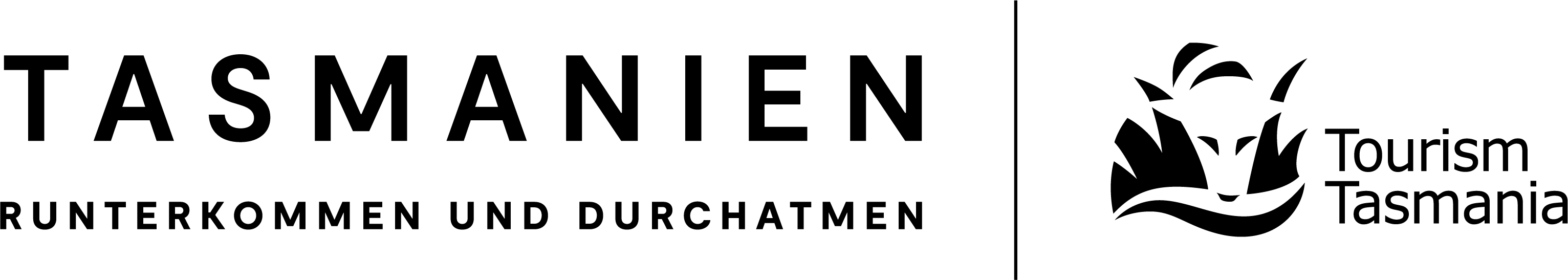 81373 München, GermanyTel. +49 89 3605499 0E-Mail: info@hansmannpr.dewww.hansmannpr.de                                                                                                                                              